Kultūros paveldo objekto būklės tikrinimo taisyklių priedas Kauno miesto savivaldybės administracijos Kultūros paveldo skyrius(dokumento sudarytojo pavadinimas)KULTŪROS PAVELDO OBJEKTO BŪKLĖS PATIKRINIMO AKTAS2014-12-29 Nr. 55-5-82(data)		Kaunas(užpildymo vieta). . Pavadinimas Kūdikių namų „Lopšelis“ pastatų komplekso skalbykla32500. Ankstesnio būklės patikrinimo akto data ir numeris 2012-06-27 Nr. S-24__________________________. . Kultūros paveldo objekto fizinės būklės pokytis * - Pažymėti - V.5 – būklė labai pagerėjo - objektas restauruotas, pritaikytas ar atkurtas, aplinka sutvarkyta, nuolat prižiūrima, vizualinės taršos šaltinių nėra;4 – būklė gerėja - objektas yra naudojamas ir valdytojas nuolat vykdo priežiūros darbus, laiku šalinami atsiradę defektai, objekte atlikti/atliekami remonto, konservavimo darbai arba objekte atliekami restauravimo, pritaikymo ar atkūrimo darbai, aplinka tvarkoma, nuolat prižiūrima, vizualinės taršos šaltinių nėra arba imamasi priemonių juos panaikinti;3 – būklė nepakito - objektas yra naudojamas ir valdytojas nuolat vykdo priežiūros darbus, objektas nenaudojamas, bet jame atliekami/atlikti tyrimai, avarijos grėsmės pašalinimo, apsaugos techninių priemonių įrengimo ar kiti neatidėliotini saugojimo darbai, objektas užkonservuotas, imamasi priemonių apsaugoti objektą nuo neigiamo aplinkos poveikio, aplinka tvarkoma nereguliariai, yra vizualinės taršos šaltinių, dėl kurių panaikinimo nesiimta jokių priemonių;2 – būklė blogėja - objektas nenaudojamas/naudojamas ir nyksta dėl valdytojo nevykdomos ar nepakankamos priežiūros, buvo apardytas stichinių nelaimių ar neteisėta veikla, sunyko ar buvo apardyta iki 50% objekto, aplinka netvarkoma, yra vizualinės taršos šaltinių, dėl kurių panaikinimo nesiimta jokių priemonių, ar tokių šaltinių daugėja;1 – būklė labai pablogėjo - objektas sunyko, buvo sunaikintas stichinių nelaimių ar neteisėta veikla, sunyko ar buvo sunaikinta daugiau kaip 50% objekto, aplinka apleista, netvarkoma, daugėja vizualinės taršos šaltinių, ir dėl to nesiimama jokių priemonių.. Kultūros paveldo objekto (statinio) dalių fizinės būklės pokytis**** - 9 p. pildomas tik kultūros paveldo statiniams. Vertinant kultūros paveldo statinio bendrą būklės pokytį 8 p., išvedamas vidurkis iš visų tokio statinio dalių fizinės būklės pokyčio vertinimo balų, pažymėtų 9 p. . Išvados apie kultūros paveldo objekto fizinės būklės pokytį Bendra vertingųjų savybių būklė nepakitusi, tačiau pastebėtina, kad pastato cokolinė dalis drėksta manomai dėl netinkamai įrengtų nuogrindų ir hidroizoliacijos. Neišsprendus šios problemos ilgalaikėje perspektyvoje tikėtini statinio konstrukcijų defektai.____________________________________________________________________________________________________________________________________________________________________________________________________________________________________________________________. Kultūros paveldo objekto aplinkos būklės pokytis******- Pažymėti - V.. Išvados apie kultūros paveldo objekto aplinkos būklės pokytį Aplinka nepakitusi. _____________________________________________________________________________________________________________________________________________________________________________________________________________________________________________________________________________________________________________________________________________________PRIDEDAMA:. Fotofiksacija (F-1) Tūrinė erdvinė kompozicija iš PR pusės [2014-12-19]; (F-2) Tūrinė erdvinė kompozicija iš ŠR pusės [2014-12-19], (F-3) Skalbyklos įranga, (F-4) Kapiliarinės drėgmės paveiktos rūsio sienos [2014-12-19], 2 lapai.. Kiti dokumentai -_______________________________________________________________________________________________________________________________________________________________________________________________________________________________ ,   __-____  lapų.Kultūros paveldo skyriaus vyriausiasis specialistas       ____________	                  Saulius Rimas(aktą įforminusio asmens pareigų pavadinimas)                                          (parašas)                                             (vardas ir pavardė)5 – būklė labai pagerėjo4 – būklė gerėja3 – būklė nepakito2 – būklė blogėja1 – būklė labai pablogėjo1. Kultūros paveldo objekto fizinės būklės pokyčio įvertinimas*V5 – būklė labai pagerėjo4 – būklė gerėja3 – būklė nepakito2 – būklė blogėja1 – būklė labai pablogėjo1. Pamatai ir nuogrindos V2. Sienų konstrukcijosV3. Sienų apdailaV4. Stogo dangaV5. Stogo konstrukcijosV6. Langai V7. Durys V8. Puošyba (jei yra)V5 – būklė labai pagerėjo4 – būklė gerėja3 – būklė nepakito2 – būklė blogėja1 – būklė labai pablogėjoV  Kultūros vertybės kodas:32500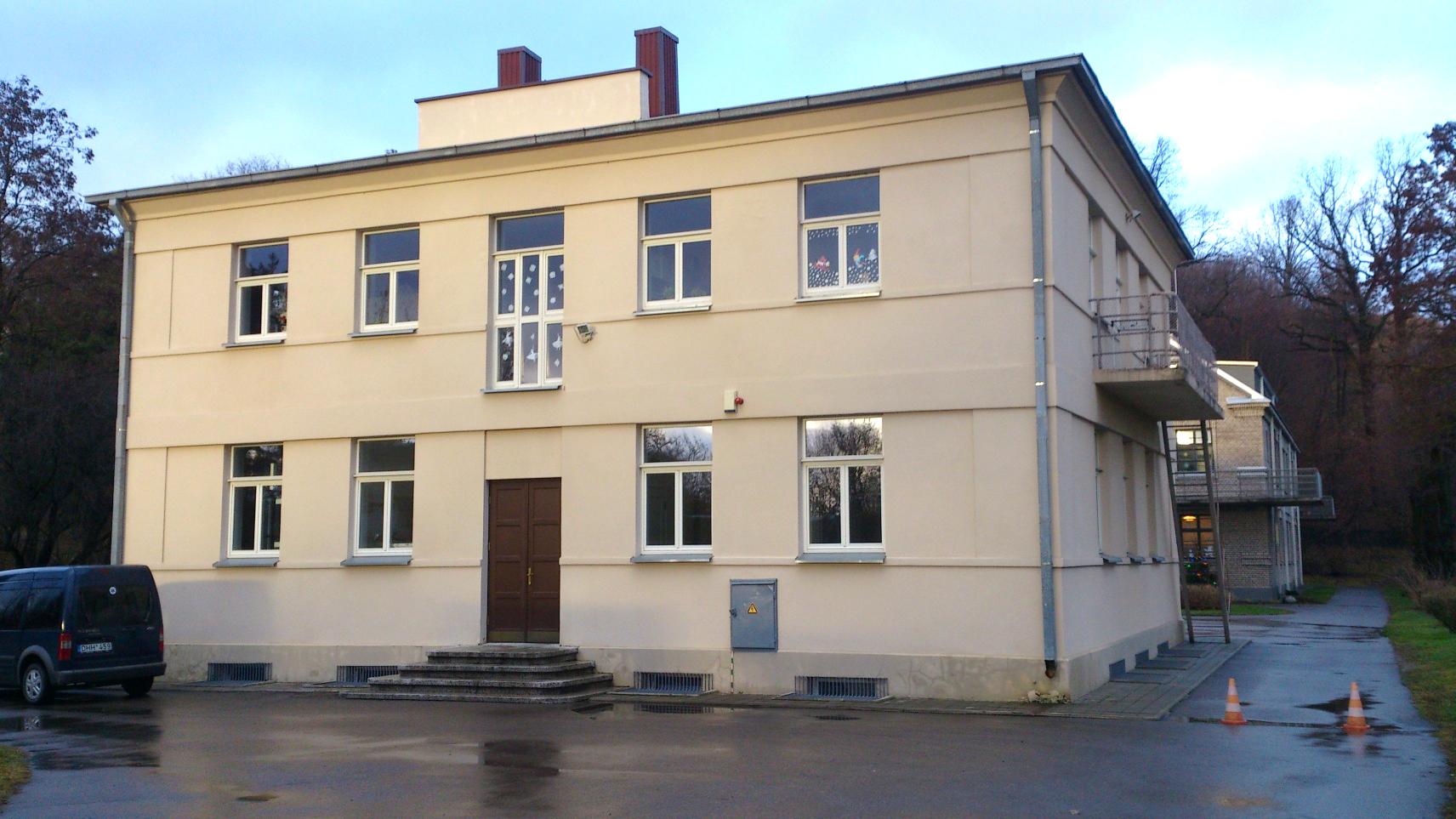 Nr.11PavadinimasTūrinė erdvinė kompozicija iš PR pusėsTūrinė erdvinė kompozicija iš PR pusėsTūrinė erdvinė kompozicija iš PR pusėsFotografavoFotografavoData2014-12-19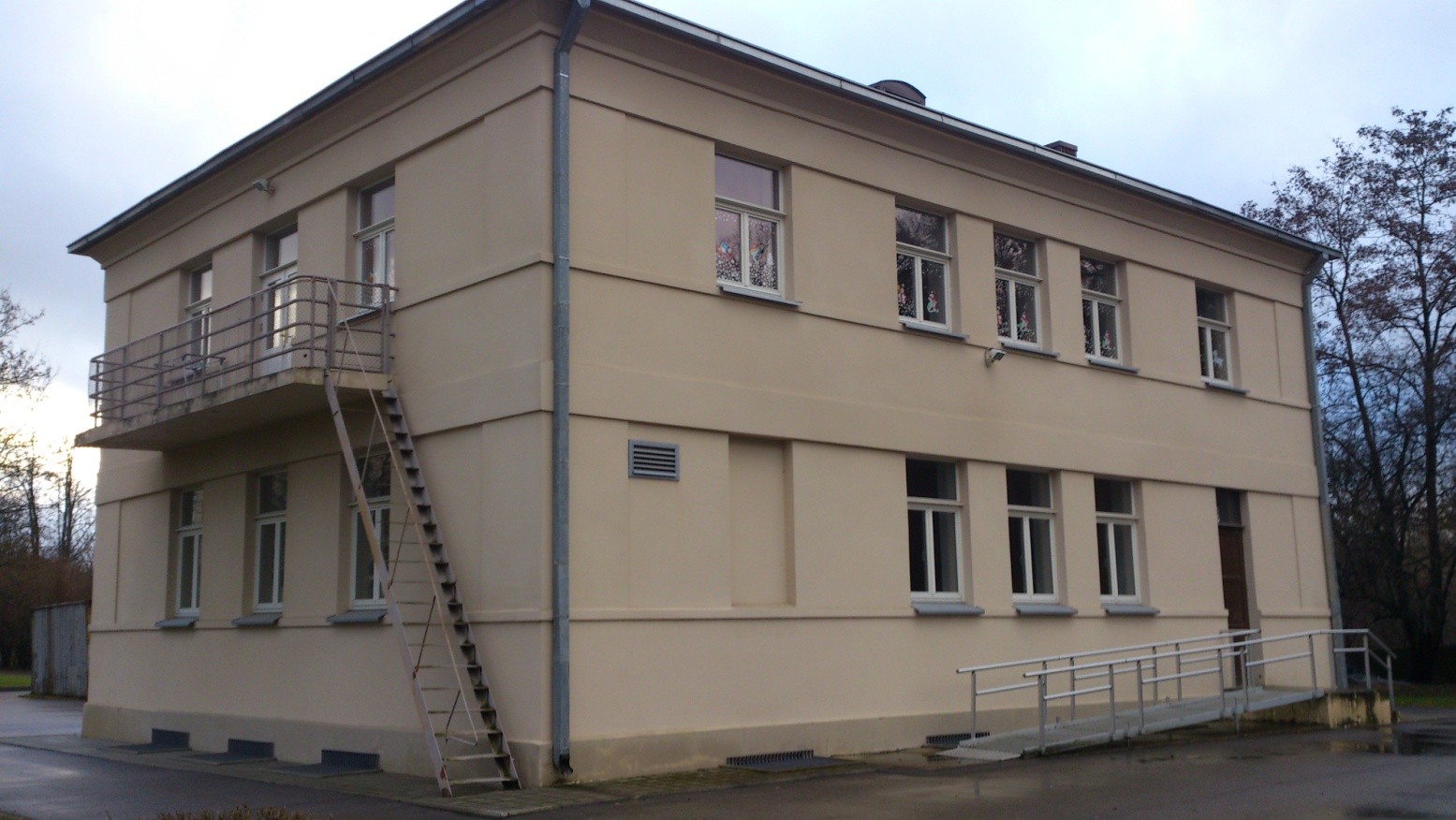 Nr.22PavadinimasTūrinė erdvinė kompozicija iš ŠR pusėsTūrinė erdvinė kompozicija iš ŠR pusėsTūrinė erdvinė kompozicija iš ŠR pusėsFotografavoFotografavoData2014-12-19  Kultūros vertybės kodas:32500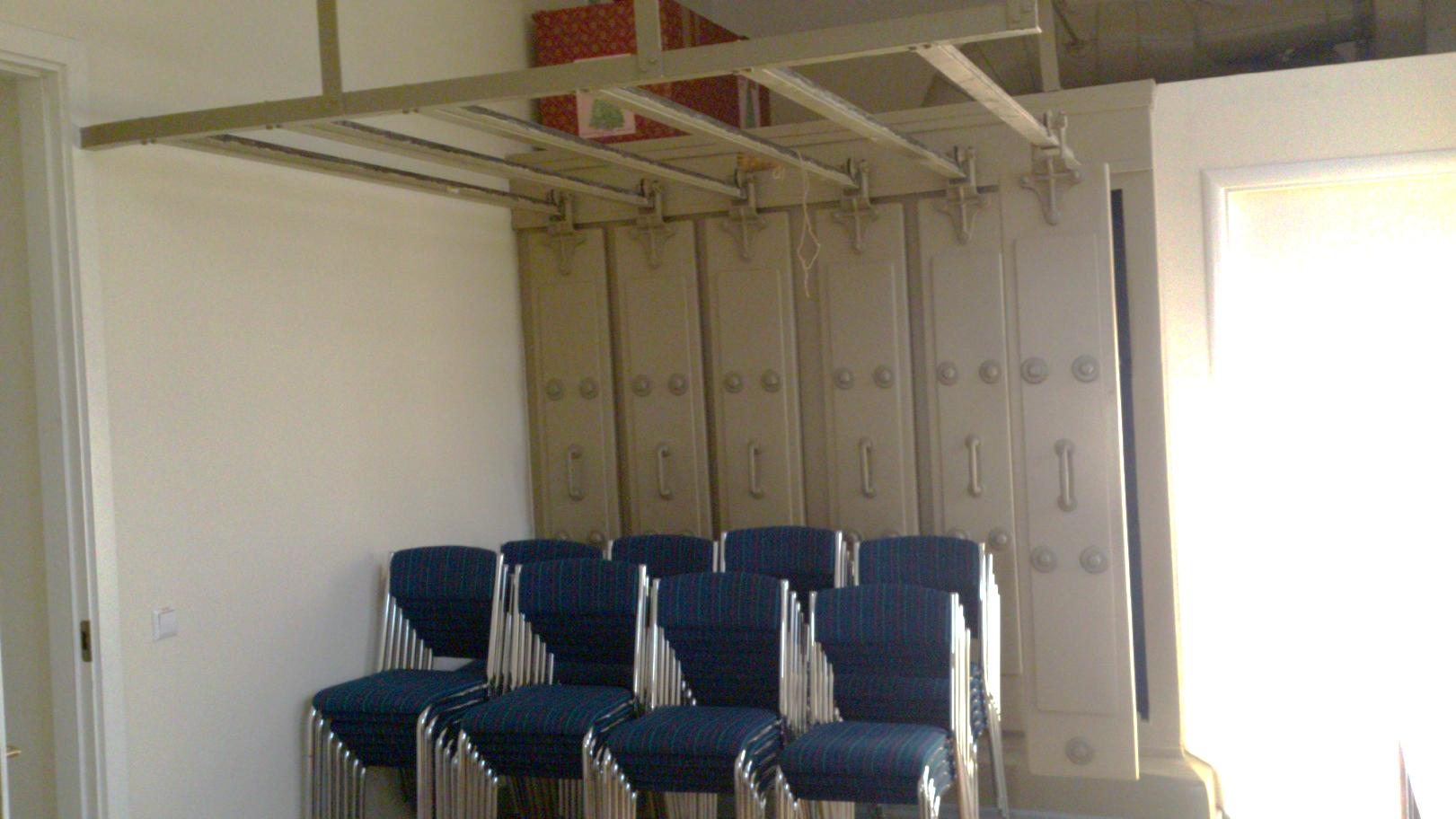 Nr.33PavadinimasSkalbyklos įrangaSkalbyklos įrangaSkalbyklos įrangaFotografavoFotografavoData2014-12-19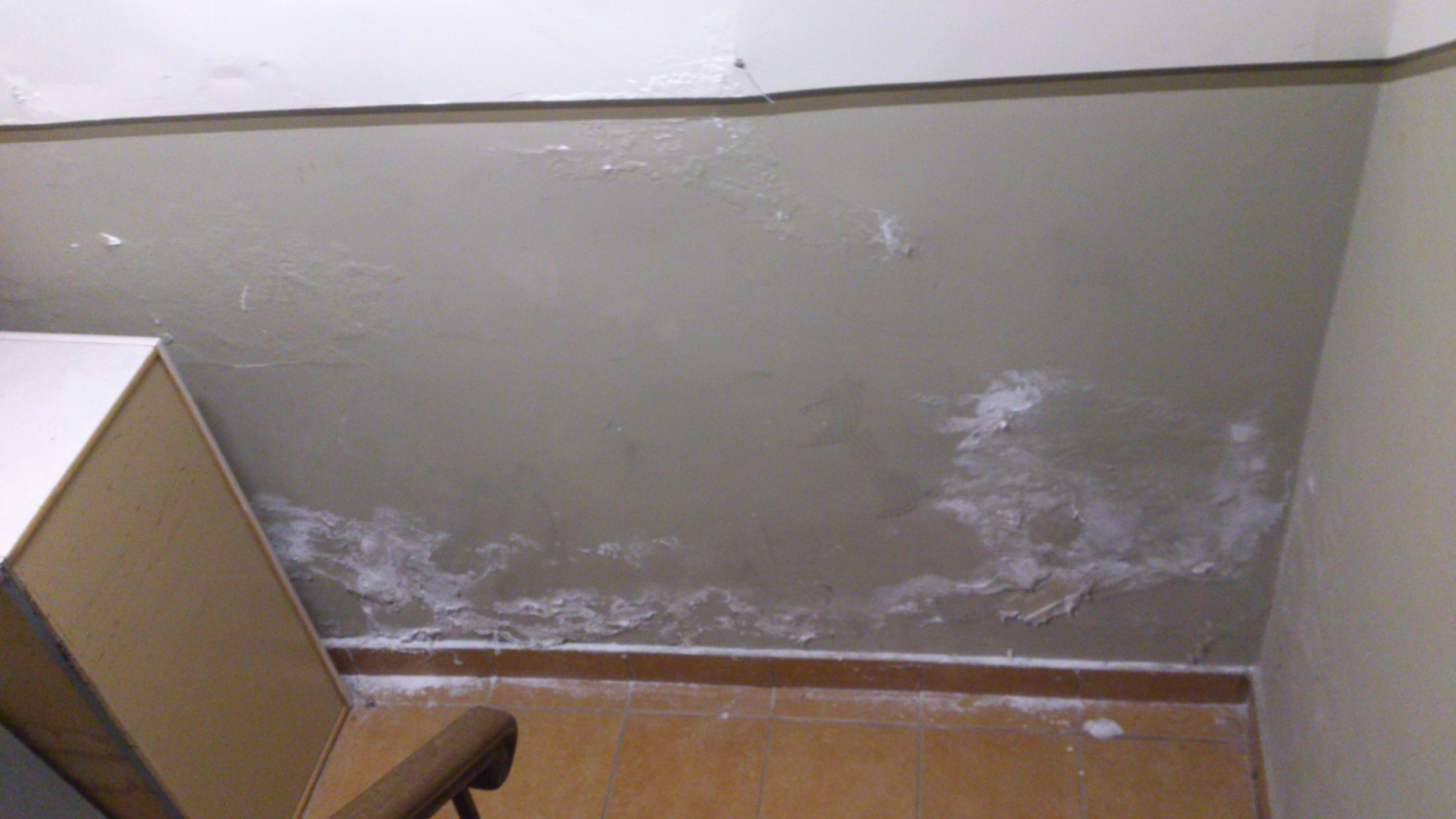 Nr.44PavadinimasKapiliarinės drėgmės paveiktos rūsio sienosKapiliarinės drėgmės paveiktos rūsio sienosKapiliarinės drėgmės paveiktos rūsio sienosFotografavoFotografavoData2014-12-19